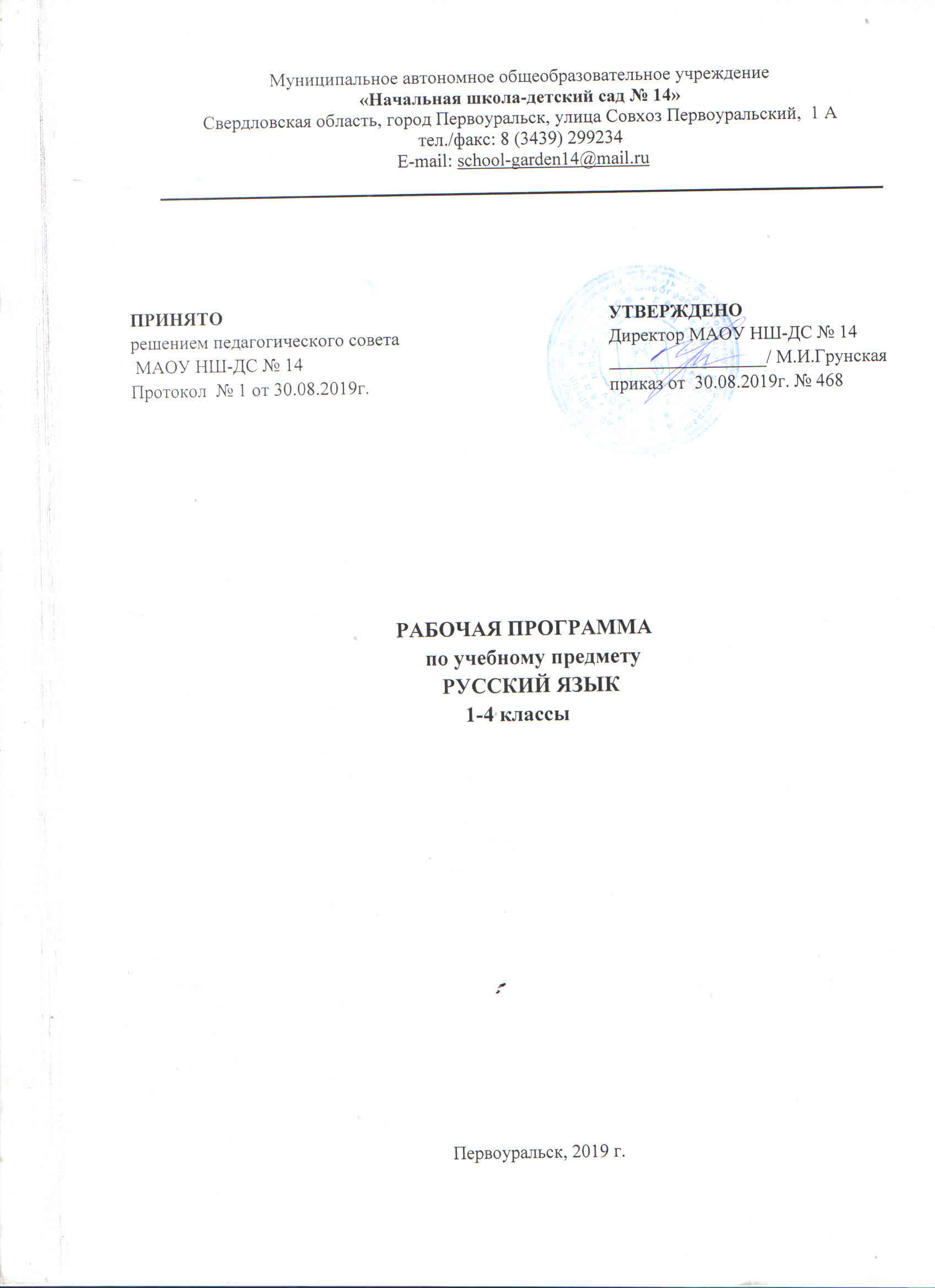 Пояснительная записка      Рабочая программа учебного предмета «Русский язык»  предметной области  «Русский язык и литературное чтение»  составлена на основе следующих нормативных документов: - Федеральный закон от 29.12.2012 № 273-ФЗ (ред.от 21.07.2014) «Об образовании в Российской Федерации» (с изм. и доп., вступ. в силу с 01.01.2015); -Концепция духовно-нравственного развития и воспитания личности гражданина России;  Примерная основная образовательная программа начального общего образования, одобренная Федеральным учебно-методическим объединением по общему образованию (Протокол от 08.04.15. № 1/5);  Основная образовательная программа начального общего образования МАОУ НШ-ДС №14 (протокол № 2 от 07 ноября 2017 г., приказ № 020 от 09.01.2018 г.)  В рабочей программе учитываются основные идеи и положения программы развития и формирования универсальных учебных действий для общего образования. Программа ориентирована на использование следующего учебно-методического комплекса: Н. А. Федосова, В. Г. Горецкий Прописи № 1, № 2, № 3, № 4 – М.: «Просвещение», 2015., Горецкий В.Г., Кирюшкин В.А., Виноградская Л.А. и др. Азбука. 1 кл. в 2-х ч. – М.: «Просвещение», 2013., Канакина В.П., Горецкий В.Г. Русский язык. 1 кл. – М.: «Просвещение», 2013., Канакина В.П., Горецкий В.Г. Русский язык. 2 кл. в 2-х частях – М.: «Просвещение», 2013., Канакина В.П., Горецкий В.Г. Русский язык. 3 кл. в 2-х частях – М.: «Просвещение», 2013., Канакина В.П., Горецкий В.Г. Русский язык. 4 кл. в 2-х частях – М.: «Просвещение», 2013.,   Основной задачей реализации содержания предметной области «Родной язык и литературное» учебного предмета «Русский язык» является формирование первоначальных представлений о родном языке как о средстве общения. Развитие диалогической и монологической устной и письменной речи, коммуникативных умений, нравственных и эстетических чувств, способностей к творческой деятельности.   Планируемые результаты освоения учебного предмета «Русский язык»1 класс ЛИЧНОСТНЫЕ РЕЗУЛЬТАТЫ Обучающийся получит возможность для формирования следующих личностных УУД:  внутренней позиции школьника на уровне положительного отношения к школе;  положительного отношения к урокам русского языка;  уважительного отношения к русскому языку как родному языку русского народа и языкам, на которых говорят другие народы;  интереса к языковой и речевой деятельности;  представления о многообразии окружающего мира, некоторых духовных традициях русского народа;  представления об этических чувствах (доброжелательности, сочувствия, сопереживания, отзывчивости, любви ко всему живому на Земле и др.);  первоначальных навыков сотрудничества со взрослыми и сверстниками в процессе выполнения совместной учебной деятельности на уроке и в проектной деятельности;  мотивов к творческой проектной деятельности. МЕТАПРЕДМЕТНЫЕ РЕЗУЛЬТАТЫ Обучающийся получит возможность для формирования регулятивных УУД:  принимать и сохранять цель и учебную задачу, соответствующую этапу обучения (определённому этапу урока) с помощью учителя;понимать выделенные ориентиры действий (в заданиях учебника, в справочном материале учебника — в памятках) при работе с учебным материалом;  высказывать своё предположение относительно способов решения учебной задачи;  проговаривать вслух последовательность производимых действий, составляющих основу осваиваемой деятельности (опираясь на памятку или предложенный алгоритм);  оценивать совместно с учителем или одноклассниками результат своих действий, вносить соответствующие коррективы. Обучающийся получит возможность для формирования познавательных УУД:  целенаправленно слушать учителя (одноклассников), решая познавательную задачу;  ориентироваться в учебнике (на форзацах, шмуцтитулах, страницах учебника, в оглавлении, условных обозначениях, словарях учебника);  осуществлять под руководством учителя поиск нужной информации в учебнике и учебных пособиях;  понимать знаки, символы, модели, схемы, приведённые в учебнике и учебных пособиях (в том числе в электронном приложении к учебнику);  работать с информацией, представленной в разных формах (текст, рисунок, таблица, схема) под руководством учителя;  понимать текст, опираясь на содержащуюся в нём информацию, находить необходимые факты, сведения и другую информацию;  преобразовывать информацию, полученную из рисунка (таблицы, модели) в словесную форму под руководством учителя;  понимать заданный вопрос, в соответствии с ним строить ответ в устной форме;  составлять устно монологическое высказывание по предложенной теме (рисунку);  анализировать изучаемые факты языка с выделением их отличительных признаков, осуществлять синтез как составление целого из их частей (под руководством учителя);  осуществлять сравнение, сопоставление, классификацию изученных фактов языка по заданному признаку (под руководством учителя);  делать выводы в результате совместной работы класса и учителя;  подводить языковой факт под понятие разного уровня обобщения (предмет и слово, обозначающее предмет; слова, обозначающие явления природы, школьные принадлежности и др.);  проводить аналогии между изучаемым предметом и собственным опытом (под руководством учителя). Обучающийся получит возможность для формирования следующих коммуникативных УУД:  слушать собеседника и понимать речь других;  оформлять свои мысли в устной и письменной форме (на уровне предложения или небольшого текста);  принимать участие в диалоге;  задавать вопросы, отвечать на вопросы других;  принимать участие в работе парами и группами;  договариваться о распределении функций и ролей в совместной деятельности;  признавать существование различных точек зрения; высказывать собственное мнение;  оценивать собственное поведение и поведение окружающих, использовать в общении правила вежливости. ПРЕДМЕТНЫЕ РЕЗУЛЬТАТЫ  представление о русском языке как государственном языке нашей страны, Российской Федерации;  представление о значимости языка и речи в жизни людей; представление о некоторых понятиях и правилах из области фонетики, графики, орфоэпии, лексики и грамматики, орфографии и пунктуации (в объёме учебной программы);  практические умения работать с языковыми единицами;  представление о некоторых изменениях в системе русского языка и его развитии, пополнении словарного запаса русского языка;  представление о правилах речевого этикета;  адаптация к языковой и речевой деятельности. 2 класс ЛИЧНОСТНЫЕ РЕЗУЛЬТАТЫ  представление о своей этнической принадлежности;  развитие чувства любви к родине, чувства гордости за свою родину, народ, великое достояние русского народа — русский язык;  представление об окружающем ученика мире (природа, малая родина, люди и их деятельность и др.);  осмысление необходимости бережного отношения к природе и всему живому на Земле;  осознавание положительного отношения к народам, говорящим на разных языках, и их родному языку;  представление о своей родословной, о достопримечательностях своей малой родины;  положительное отношение к языковой деятельности;  заинтересованность в выполнении языковых и речевых заданий и в проектной деятельности;  понимание нравственного содержания поступков окружающих людей, ориентация в поведении на принятые моральные нормы;  развитие чувства прекрасного и эстетических чувств через выразительные возможности языка, анализ пейзажных зарисовок и репродукций картин и др.;  этические чувства (доброжелательность, сочувствие, сопереживание, отзывчивость, совесть и др.); понимание чувств одноклассников, учителей;  развитие навыков сотрудничества с учителем, взрослыми, сверстниками в процессе выполнения совместной деятельности на уроке и при выполнении проектной деятельности;  представление о бережном отношении к материальным ценностям; развитие интереса к проектно-творческой деятельности. МЕТАПРЕДМЕТНЫЕ РЕЗУЛЬТАТЫ Регулятивные УУД  принимать и сохранять цель и учебную задачу;  высказывать свои предположения относительно способа решения учебной задачи; в сотрудничестве с учителем находить варианты решения учебной задачи;  планировать (совместно с учителем) свои действия в соответствии с поставленной задачей и условиями её реализации;  учитывать выделенные ориентиры действий (в заданиях учебника, справочном материале учебника — в памятках) в планировании и контроле способа решения;  выполнять действия по намеченному плану, а также по инструкциям, содержащимся в источниках информации (в заданиях учебника, справочном материале учебника — в памятках);  проговаривать (сначала вслух, потом на уровне внутренней речи) последовательность производимых действий, составляющих основу осваиваемой деятельности;  оценивать совместно с учителем или одноклассниками результат своих действий, вносить соответствующие коррективы;  адекватно воспринимать оценку своей работы учителями, товарищами, другими лицами; понимать причины успеха и неуспеха выполнения учебной задачи;  выполнять учебные действия в устной, письменной речи, во внутреннем плане. Познавательные УУД  осознавать познавательную задачу, воспринимать её на слух, решать её (под руководством учителя или самостоятельно);  воспринимать на слух и понимать различные виды сообщений (информационные тексты);  ориентироваться в учебнике (на форзацах, шмуцтитулах, страницах учебника, в оглавлении, в условных обозначениях, в словарях учебника);  работать с информацией, представленной в разных формах (текст, рисунок, таблица, схема), под руководством учителя и самостоятельно;  осуществлять под руководством учителя поиск нужной информации в соответствии с поставленной задачей в учебнике и учебных пособиях;  пользоваться знаками, символами, таблицами, схемами, приведёнными в учебнике и учебных пособиях (в том числе в электронном приложении к учебнику), для решения учебных и практических задач;  пользоваться словарями и справочным материалом учебника;  осмысленно читать текст, выделять существенную информацию из текстов разных видов (художественного и познавательного);  составлять устно небольшое сообщение об изучаемом языковом объекте по вопросам учителя (с опорой на графическую информацию учебника или прочитанный текст);  составлять небольшие собственные тексты по предложенной теме, рисунку;  анализировать изучаемые факты, явления языка с выделением их существенных признаков (в процессе коллективной организации деятельности);  осуществлять синтез как составление целого из их частей (под руководством учителя);  ориентироваться при решении учебной задачи на возможные способы её решения;  находить языковые примеры для иллюстрации изучаемых языковых понятий;  осуществлять сравнение, сопоставление, классификацию изученных фактов языка по заданным признакам и самостоятельно выделенным основаниям;  обобщать (выделять ряд или класс объектов как по заданному признаку, так и самостоятельно);  делать выводы в результате совместной работы класса и учителя;  подводить анализируемые объекты (явления) под понятия разного уровня обобщения (слово и часть речи, слово и член предложения, имя существительное и часть речи и др.);  осуществлять аналогии между изучаемым предметом и собственным опытом (под руководством учителя); по результатам наблюдений находить и формулировать правила, определения;  устанавливать причинно-следственные связи в изучаемом круге явлений, строить рассуждения в форме простых суждений об объекте. Коммуникативные УУД  слушать собеседника и понимать речь других;  оформлять свои мысли в устной и письменной форме (на уровне предложения или небольшого текста);  принимать участие в диалоге, общей беседе, выполняя правила речевого поведения (не перебивать, выслушивать собеседника, стремиться понять его точку зрения и др.);  выбирать адекватные речевые средства в диалоге с учителем и одноклассниками;  задавать вопросы, адекватные речевой ситуации, отвечать на вопросы других; строить понятные для партнёра высказывания;  признавать существование различных точек зрения; воспринимать другое мнение и позицию; формулировать собственное мнение и аргументировать его;  работать в парах, учитывать мнение партнёра, высказывать своё мнение, договариваться и приходить к общему решению в совместной деятельности; проявлять доброжелательное отношение к партнёру;  строить монологическое высказывание с учётом поставленной коммуникативной задачи; ПРЕДМЕТНЫЕ РЕЗУЛЬТАТЫ  понимание значения русского языка как государственного языка нашей страны, Российской Федерации, языка межнационального общения;  воспитание уважительного отношения к русскому языку как родному языку русского народа, и языкам, на которых говорят другие народы;  понимание русского языка как великого достояния русского народа, как явления национальной культуры, как развивающегося явления;  первоначальное представление о некоторых нормах русского языка (орфоэпических, орфографических, пунктуационных) и правилах речевого этикета (в объёме изучаемого курса);  начальные умения выбирать адекватные языковые средства при составлении небольших монологических высказываний;  овладение первоначальными научными представлениями о системе и структуре русского языка, знакомство с некоторыми языковыми понятиями и их признаками из разделов: фонетика и графика, лексика, морфемика, морфология и синтаксис (в объёме изучаемого курса);  применение орфографических правил и правил постановки знаков препинания в процессе выполнения письменных работ (в объёме изучаемого курса);  первоначальные умения проверять написанное;  овладение учебными действиями с изучаемыми языковыми единицами;  формирование начальных умений находить, характеризовать, сравнивать, классифицировать такие языковые единицы, как звук, буква, слог, слово, слово как часть речи, слово как член предложения, предложение (в объёме изучаемого курса). 3 класс ЛИЧНОСТНЫЕ РЕЗУЛЬТАТЫ  представление о своей гражданской идентичности в форме осознания «Я» как гражданина России;  осознание своей этнической и национальной принадлежности;  развитие чувства любви и гордости к Родине, его народу, истории, культуре;  развитие чувства любви и уважения к русскому языку как великому ценностному достоянию русского народа; осознание себя носителем этого языка;  становление внутренней позиции школьника на уровне положительного отношения к школе, изучению русского языка, понимания необходимости учения;  становление элементов коммуникативного, социального и учебно-познавательного мотивов изучения русского языка;  развитие интереса к познанию русского языка, языковой деятельности; интерес к чтению и читательской деятельности;  формирование мотивации к творческому труду (в проектной деятельности, к созданию собственных информационных объектов и др.);  развитие способности к самооценке на основе критерия успешности учебной деятельности; ориентация на понимание причин успеха и неуспеха в учебной деятельности по языку;  ориентация на развитие целостного, социально ориентированного взгляда на мир в его органичном единстве и разнообразии природы, народов, культур, религий; развитие этических чувств (доброжелательность, сочувствие, сопереживание, отзывчивость, совесть и др.); понимание чувств одноклассников, собеседников; сочувствовать другим людям, сопереживать (в радости, горе и др.).  понимание нравственного содержания собственных поступков и поступков окружающих людей; ориентация в поведении на принятые моральные и этические нормы;  .осознание ответственности за свои поступки, ответственности за произнесённую в общении речь;  осознавать свои эмоции и чувства, контролировать их; определять эмоции собеседников, сочувствовать другим людям, сопереживать чувства радости и горя;  развитие чувства прекрасного и эстетических чувств через выразительные возможности языка, анализ пейзажных зарисовок и репродукций картин и др.;  ориентация на развитие навыков сотрудничества с учителем, взрослыми, сверстниками в процессе выполнения совместной деятельности на уроке и вне урока;  представление о здоровом образе жизни, бережном отношении к материальным ценностям. МЕТАПРЕДМЕТНЫЕ РЕЗУЛЬТАТЫ Регулятивные УУД  принимать и сохранять цель и учебную задачу; в сотрудничестве с учителем ставить новые учебные задачи;  овладевать способами решения учебной задачи, выбирать один из них для решения учебной задачи, представленной на наглядно-образном, словесно-образном и словесно-логическом уровнях; проявлять познавательную инициативу;  планировать (в сотрудничестве с учителем и самостоятельно) свои действия для решения задачи;  учитывать правило (алгоритм) в планировании и контроле способа решения;  выполнять действия по намеченному плану, а также по инструкциям, содержащимся в источниках информации (в заданиях учебника, справочном материале учебника — в памятках);  выполнять учебные действия в материализованной, громкоречевой и умственной форме;  контролировать процесс и результаты своей деятельности с учебным материалом, вносить необходимые коррективы;  оценивать свои достижения, определять трудности, осознавать причины успеха и неуспеха и способы преодоления трудностей;  адекватно воспринимать оценку своей работы учителями, товарищами, другими лицами. Познавательные УУД  осознавать познавательную задачу, решать её (под руководством учителя или самостоятельно);  самостоятельно находить в учебнике, учебных пособиях и учебной справочной литературе (с использованием ресурсов библиотек и Интернета) необходимую информацию и использовать её для выполнения учебных заданий;  понимать информацию, представленную в изобразительной, графической форме; переводить её в словесную форму;  использовать такие виды чтения, как ознакомительное, изучающее, поисковое; осознавать цель чтения;  воспринимать смысл читаемых текстов, выделять существенную информацию из текстов разных видов (художественного и познавательного); передавать устно или письменно содержание текста; анализировать и оценивать содержание, языковые особенности и структуру текста, определять место и роль иллюстративного ряда в тексте;  осознанно строить речевое высказывание в устной и письменной форме; выступать перед аудиторией одноклассников с небольшими сообщениями, используя иллюстративный материал (плакаты, презентацию);  использовать знаково-символические средства (в том числе модели, схемы, таблицы) для решения учебных и практических задач; создавать и преобразовывать модели и схемы для решения лингвистических задач;  пользоваться словарями и справочным материалом учебника;  анализировать изучаемые языковые объекты с выделением их существенных и несущественных признаков;  осуществлять синтез как составление целого из их частей;  овладевать общими способами решения конкретных лингвистических задач;  ориентироваться на возможность решения отдельных лингвистических задач разными способами; выбирать наиболее эффективный способ решения лингвистической задачи;  находить языковые примеры для иллюстрации изучаемых языковых понятий;  осуществлять анализ, синтез, сравнение, сопоставление, классификацию, обобщение языкового материала как по заданным критериям, так и по самостоятельно выделенным основаниям;  осуществлять подведение фактов языка под понятие на основе выделения комплекса существенных признаков и их синтеза;  осуществлять аналогии между изучаемым предметом и собственным опытом;  составлять простейшие инструкции, определяющие последовательность действий при решении лингвистической задачи;  строить несложные рассуждения, устанавливать причинно-следственные связи, делать выводы, формулировать их. Коммуникативные УУД  выражать свои мысли и чувства в устной и письменной форме, ориентируясь на задачи и ситуацию общения, соблюдая нормы литературного языка и нормы «хорошей» речи (ясность, точность, содержательность, последовательность выражения мысли и др.);  ориентироваться на позицию партнёра в общении и взаимодействии;  адекватно использовать речевые средства для решения различных коммуникативных задач; понимать зависимость характера речи от задач и ситуации общения;  участвовать в диалоге, общей беседе, совместной деятельности (в парах и группах), договариваться с партнёрами о способах решения учебной задачи, приходить к общему решению, осуществлять взаимоконтроль;  задавать вопросы, необходимые для организации собственной деятельности и сотрудничества с партнёром;  контролировать действия партнёра, оказывать в сотрудничестве необходимую помощь;  учитывать разные мнения и интересы и высказывать своё собственное мнение (позицию), аргументировать его;  оценивать мысли, советы, предложения других людей, принимать их во внимание и пытаться учитывать в своей деятельности;  строить монологическое высказывание с учётом поставленной коммуникативной задачи;  применять приобретённые коммуникативные умения в практике свободного общения. ПРЕДМЕТНЫЕ РЕЗУЛЬТАТЫ  осознание значимости русского языка как государственного языка нашей страны, Российской Федерации, языка межнационального общения; развитие самостоятельности и личной ответственности за свои поступки (так и окружающих людей), в том числе в информационной деятельности, на основе представлений о нравственных нормах и социальной справедливости;  этические чувства — стыда, вины, совести, доброжелательности и эмоционально-нравственной отзывчивости, понимание и сопереживание чувствам других людей;  чувство прекрасного и эстетических чувства на основе материалов курса русского языка;  навыки сотрудничества с учителем, взрослыми, сверстниками в процессе выполнения совместной деятельности на уроке и вне урока;  развитие мотивации к творческому труду (в проектной деятельности, к созданию собственных информационных объектов и др.), к работе на результат;  установка на здоровый образ жизни и реализация её в реальном поведении и поступках, бережное отношение к материальным и духовным ценностям. 4 классМЕТАПРЕДМЕТНЫЕ РЕЗУЛЬТАТЫРегулятивные УУД Ученик научится:  принимать и сохранять в памяти цели и задачи учебной деятельности; в сотрудничестве с учителем находить средства их осуществления и ставить новые учебные задачи; проявлять познавательную инициативу в учебном сотрудничестве;  учитывать выделенные учителем ориентиры действия в новом учебном материале (в сотрудничестве с учителем, одноклассниками);  планировать, контролировать и оценивать учебные действия в соответствии с поставленной задачей и условиями её реализации; определять наиболее эффективные способы достижения результата;  выполнять действия по намеченному плану, а также по инструкциям, содержащимся в источниках информации (в заданиях учебника, в справочном материале учебника — в памятках); учитывать правило (алгоритм) в планировании и контроле способа решения;  осуществлять итоговый и пошаговый контроль по результату, адекватно оценивать правильность выполнения действия и вносить необходимые коррективы в исполнение действия как по ходу его реализации, так и в конце действия;  выполнять учебные действия в устной, письменной речи, во внутреннем плане;  адекватно воспринимать оценку своей работы учителями, товарищами, другими лицами;  понимать причины успеха/неуспеха учебной деятельности и способности конструктивно действовать даже в ситуациях неуспеха. Познавательные УУД Выпускник научится:  использовать язык с целью поиска необходимой информации в различных источниках для выполнения учебных заданий (учебная, дополнительная литература, использование ресурсов библиотек и сети Интернет); пользоваться словарями и справочниками различных типов;  записывать, фиксировать информацию с помощью инструментов информационных и коммуникационных технологий (далее – ИКТ);  ориентироваться на разнообразие способов решения учебных задач, осуществлять выбор наиболее эффективных в зависимости от конкретной языковой или речевой задачи;  использовать знаково-символические средства (в том числе модели, схемы, таблицы) представления информации для создания моделей изучаемых единиц языка, преобразовывать модели и схемы для решения учебных, практических и лингвистических задач;  владеть навыками смыслового чтения текстов различных стилей и жанров в соответствии с конкретными целями и задачами; извлекать необходимую информацию из текста художественного или познавательного, анализировать и оценивать содержание, языковые особенности и структуру текста; передавать устно или письменно содержание текста;  осознанно и произвольно строить речевое высказывание в соответствии с задачами коммуникации и составлять тексты в устной и письменной формах; выступать перед аудиторией одноклассников с небольшими сообщениями, используя аудио-, видео- и графическое сопровождение;  осуществлять логические действия сравнения, анализа, синтеза, обобщения, классификации по родо-видовым признакам, устанавливать аналогии и причинно-следственные связи, строить рассуждение, подводить факты языка под понятие на основе выделения комплекса существенных признаков и их синтеза. Коммуникативные УУД Выпускник научится:  слушать и слышать собеседника, вести диалог;  ориентироваться в целях, задачах, средствах и условиях общения;  понимать необходимость ориентироваться на позицию партнёра в общении, учитывать различные мнения и координировать различные позиции в сотрудничестве с целью успешного участия в диалоге;  строить понятные для партнёра высказывания; проявлять доброжелательное отношение к партнёру; осуществлять взаимный контроль в совместной деятельности, адекватно оценивать собственное поведение и поведение окружающих;  признавать возможность существования различных точек зрения и права каждого иметь свою; излагать своё мнение и аргументировать свою точку зрения и оценку событий;  стремиться к более точному выражению собственного мнения и позиции;  договариваться и приходить к общему решению в совместной деятельности, в том числе в ситуации столкновения интересов;  задавать вопросы, необходимые для организации собственной деятельности и сотрудничества с партнёром;  выбирать адекватные языковые средства для успешного решения коммуникативных задач (диалог, устные монологические высказывания, письменные тексты) с учётом особенностей разных видов речи, ситуаций общения;  строить монологическое высказывание с учётом ситуации общения и конкретной речевой задачи, выбирая соответствующие языковые средства, соблюдая нормы литературного языка и нормы «хорошей» речи (ясность, точность, содержательность, последовательность выражения мысли и др.);  активно использовать речевые средства и средства ИКТ для решения коммуникативных и познавательных задач;  применять приобретённые коммуникативные умения в практике свободного общения. ПРЕДМЕТНЫЕ РЕЗУЛЬТАТЫ  Первоначальное представление о единстве и многообразии языкового и культурного пространства России, о языке как основе национального самосознания;  осознание значения русского языка как национального языка русского народа, как государственного языка Российской Федерации и языка межнационального общения;  представление о языке как основном средстве человеческого общения и явлении национальной культуры, о роли родного языка в жизни человека и общества;  позитивное эмоционально-оценочное отношение к русскому языку, понимание значимости хорошего владения русским языком, его роли в дальнейшем образовании;  овладение начальными представлениями о нормах русского языка (орфоэпических, лексических, грамматических), правилах речевого этикета (в объёме курса); использование этих норм для успешного решения коммуникативных задач в ситуациях учебной языковой деятельности и свободного общения; формирование сознательного отношения к качеству своей речи, контроля за ней;  приобретение опыта ориентироваться в целях, задачах, средствах и условиях общения, выбирать адекватные языковые средства для решения коммуникативных задач;  освоение первоначальных научных представлений об основных понятиях и правилах из области фонетики, графики, лексики, морфемики, морфологии, синтаксиса, орфографии (в объёме изучаемого курса), понимание взаимосвязи и взаимозависимости между разными сторонами языка;  овладение учебными действиями с языковыми единицами: находить, опознавать, характеризовать, сравнивать, классифицировать основные единицы языка (звуки, буквы, слова, предложения), конструировать из этих единиц единицы более высокого уровня (слова, словосочетания, предложения, тексты), использовать эти действия для решения познавательных, практических и коммуникативных задач (в объёме изучаемого курса);  овладение основами грамотного письма: основными орфографическими и пунктуационными умениями (в объёме изучаемого курса), умениями применять правила орфографии и правила постановки знаков препинания при записи собственных и предложенных текстов, умение проверять написанное. СОДЕРЖАНИЕ учебного предмета «Русский язык»Виды речевой деятельности Слушание. Осознание цели и ситуации устного общения. Адекватное восприятие звучащей речи. Понимание на слух информации, содержащейся в предложенном тексте, определение основной мысли текста, передача его содержания по вопросам. Говорение. Выбор языковых средств в соответствии с целями и условиями для эффективного решения коммуникативной задачи. Практическое овладение диалогической формой речи. Овладение умениями начать, поддержать, закончить разговор, привлечь внимание и т. п. Практическое овладение устными монологическими высказываниями в соответствии с учебной задачей (описание, повествование, рассуждение). Овладение нормами речевого этикета в ситуациях учебного и бытового общения (приветствие, прощание, извинение, благодарность, обращение с просьбой). Соблюдение орфоэпических норм и правильной интонации. Чтение. Понимание учебного текста. Выборочное чтение с целью нахождения необходимого материала. Нахождение информации, заданной в тексте в явном виде. Формулирование простых выводов на основе информации, содержащейся в тексте. Интерпретация и обобщение содержащейся в тексте информации. Анализ и оценка содержания, языковых особенностей и структуры текста . Письмо. Овладение разборчивым аккуратным письмом с учётом гигиенических требований к этому виду учебной работы. Списывание, письмо под диктовку в соответствии с изученными правилами. Письменное изложение содержания прослушанного и прочитанного текстов (подробное, выборочное). Создание небольших собственных текстов (сочинений) по интересной детям тематике (на основе впечатлений, литературных произведений, сюжетных картин, серий картин, репродукций картин художников, просмотра фрагмента видеозаписи и т. п.). Обучение грамоте Фонетика. Звуки речи. Осознание единства звукового состава слова и его значения. Установление числа и последовательности звуков в слове. Сопоставление слов, различающихся одним или несколькими звуками. Составление звуковых моделей слов. Сравнение моделей различных слов. Подбор слов к определённой модели. Различение гласных и согласных звуков, гласных ударных и безударных, согласных твёрдых и мягких, звонких и глухих. Слог как минимальная произносительная единица. Деление слов на слоги. Определение места ударения. Смыслоразличительная роль ударения. Графика. Различение звука и буквы: буква как знак звука. Овладение позиционным способом обозначения звуков буквами. Буквы гласных как показатель твёрдости-мягкости согласных звуков. Функция букв е, ё, ю, я. Мягкий знак (ь) как показатель мягкости предшествующего согласного звука. Знакомство с русским алфавитом как последовательностью букв. Чтение. Формирование навыка слогового чтения (ориентация на букву, обозначающую гласный звук). Плавное слоговое чтение и чтение целыми словами со скоростью, соответствующей индивидуальному темпу ребёнка. Осознанное чтение слов, словосочетаний, предложений и коротких текстов. Чтение с интонациями и паузами в соответствии со знаками препинания. Развитие осознанности и выразительности чтения на материале небольших текстов и стихотворений. Знакомство с орфоэпическим чтением (при переходе к чтению целыми словами). Орфографическое чтение (проговаривание) как средство самоконтроля при письме под диктовку и при списывании. Письмо. Усвоение гигиенических требований при письме. Развитие мелкой моторики пальцев и свободы движения руки. Развитие умения ориентироваться на пространстве ли-ста в тетради и на пространстве классной доски. Овладение начертанием письменных прописных (заглавных) и строчных букв. Письмо букв, буквосочетаний, слогов, слов, предложений с соблюдением гигиенических норм. Овладение разборчивым, аккуратным письмом. Письмо под диктовку слов и предложений, написание которых не расходится с их произношением. Усвоение приёмов и последовательности правильного списывания текста. Овладение первичными навыками клавиатурного письма. Понимание функции небуквенных графических средств: пробела между словами, знака переноса. Слово и предложение. Восприятие слова как объекта изучения, материала для анализа. Наблюдение над значением слова. Различение слова и предложения. Работа с предложением: выделение слов, изменение их порядка. Интонация в предложении. Моделирование предложения в соответствии с заданной интонацией. Орфография. Знакомство с правилами правописания и их применение: •раздельное написание слов; •обозначение гласных после шипящих (ча—ща, чу—щу, жи—ши); •прописная (заглавная) буква в начале предложения, в именах собственных; •перенос слов по слогам без стечения согласных; •знаки препинания в конце предложения. Развитие речи. Понимание прочитанного текста при самостоятельном чтении вслух и при его прослушивании. Составление небольших рассказов повествовательного характера по серии сюжетных картинок, материалам собственных игр, занятий, наблюдений, на основе опорных слов. Систематический курс Фонетика и орфоэпия. Различение гласных и согласных звуков. Нахождение в слове ударных и безударных гласных звуков. Различение мягких и твёрдых согласных звуков, определение парных и непарных по твёрдости-мягкости согласных звуков. Различение звонких и глухих согласных звуков, определение парных и непарных по звонкости-глухости согласных звуков. Определение качественной характеристики звука: гласный — согласный; гласный ударный — безударный; согласный твёрдый — мягкий, парный — непарный; согласный звонкий — глухой, парный — непарный. Деление слов на слоги. Слогообразующая роль гласных звуков. Словесное ударение и логическое (смысловое) ударение в предложениях. Словообразующая  функция ударения. Ударение, произношение звуков и сочетаний звуков в соответствии с нормами современного русского литературного языка. Фонетический анализ слова. Графика. Различение звуков и букв. Обозначение на письме твёрдости и мягкости согласных звуков. Использование на письме разделительных твёрдого (ъ) и мягкого (ь) знаков. Установление соотношения звукового и буквенного состава слов типа стол, конь; в словах с йотированными гласными е, ё, ю, я; в словах с непроизносимыми согласными. Использование небуквенных графических средств: пробела между словами, знака переноса, красной строки (абзаца), пунктуационных знаков (в пределах изученного). Знание алфавита: правильное называние букв, их последовательность. Использование алфавита при работе со словарями, справочниками, каталогами. Лексика. Понимание слова как единства звучания и значения. Выявление слов, значение которых требует уточнения. Определение значения слова по тексту или уточнение значения с помощью толкового словаря. Представление об однозначных и многозначных словах, о прямом и переносном значении слова, о синонимах, антонимах, омонимах, фразеологизмах. Наблюдение за их использованием в тексте. Работа с разными словарями. Состав слова (морфемика). Овладение понятием «родственные (однокоренные) слова». Различение однокоренных слов и различных форм одного и того же слова. Различение однокоренных слов и синонимов, однокоренных слов и слов с омонимичными корнями. Выделение в словах с однозначно выделяемыми морфемами окончания, корня, приставки, суффикса (постфикса -ся), основы. Различение изменяемых и неизменяемых слов. Представление о значении суффиксов и приставок. Образование однокоренных слов с помощью суффиксов и приставок. Сложные слова. Нахождение корня в однокоренных словах с чередованием согласных в корне. Разбор слова по составу. Морфология. Части речи; деление частей речи на самостоятельные и служебные. Имя существительное. Значение и употребление в речи. Различение имён существительных одушевлённых и неодушевлённых по вопросам кто? и что? Выделение имён существительных собственных и нарицательных. Различение имён существительных мужского, женского и среднего рода. Изменение существительных по числам. Начальная форма имени существительного. Изменение существительных по падежам. Определение падежа, в котором употреблено имя существительное. Различение падежных и смысловых (синтаксических) вопросов. Определение принадлежности имён существительных к 1, 2, 3-му склонению. Словообразование имён существительных. Морфологический разбор имён существительных. Имя прилагательное. Значение и употребление в речи. Изменение прилагательных по родам, числам и падежам, кроме прилагательных на -ий, -ья, -ов, -ин. Зависимость формы имени прилагательного от формы имени существительного. Начальная форма имени прилагательного. Словообразование имён прилагательных. Морфологический разбор имён прилагательных. Местоимение. Общее представление о местоимении. Личные местоимения. Значение и употребление в речи. Личные местоимения 1, 2, 3-го лица единственного и множественного числа. Склонение личных местоимений. Числительное. Общее представление о числительных. Значение и употребление в речи количественных и порядковых числительных. Глагол. Значение и употребление в речи. Неопределённая форма глагола. Различение глаголов, отвечающих на вопросы что сделать? и что делать? Изменение глаголов по временам: настоящее, прошедшее, будущее время. Изменение глаголов по лицам и числам в настоящем и будущем времени (спряжение). Способы определения І и ІІ спряжения глаголов (практическое овладение). Изменение глаголов прошедшего времени по родам и числам. Возвратные глаголы. Словообразование глаголов от других частей речи. Морфологический разбор глаголов. Наречие. Значение и употребление в речи. Предлог. Знакомство с наиболее употребительными предлогами. Функция предлогов: образование падежных форм имён существительных и местоимений. Отличие предлогов от приставок.Союз. Союзы и, а, но, их роль в речи. Частица. Частица не, её значение. Синтаксис. Различение предложения, словосочетания, слова (осознание их сходства и различия). Определение в словосочетании главного и зависимого слов при помощи вопроса. Различение предложений по цели высказывания: повествовательные, вопросительные и побудительные; по эмоциональной окраске (интонации): восклицательные и невосклицательные. Простое предложение. Нахождение главных членов предложения: подлежащее и сказуемое. Различение главных и второстепенных членов предложения. Установление связи (при помощи смысловых вопросов) между словами в словосочетании и предложении. Предложения распространённые и нераспространённые. Синтаксический анализ простого предложения с двумя главными членами. Нахождение однородных членов и самостоятельное составление предложений с ними без союзов и с союзами и, а, но. Использование интонации перечисления в предложениях с однородными членами. Нахождение в предложении обращения (в начале, середине или конце предложения). Сложное предложение (общее представление). Различение простых и сложных предложений. Орфография и пунктуация. Формирование орфографической зоркости, использование разных способов проверки орфограмм в зависимости от места орфограммы в слове. Использование орфографического словаря. Применение правил правописания и пунктуации: •сочетания жи—ши, ча—ща, чу—щу в положении под ударением; •сочетания чк, чн, чт, нч, щн и др.; •перенос слов; •прописная буква в начале предложения, в именах собственных; •проверяемые безударные гласные в корне слова; •парные звонкие и глухие согласные в корне слова; •непроизносимые согласные; •непроверяемые гласные и согласные в корне слова (на ограниченном перечне слов); непроверяемые буквы-орфограммы гласных и согласных звуков в корне слова; •гласные и согласные в неизменяемых на письме приставках; •разделительные твёрдый (ъ) и мягкий (ь) знаки; •мягкий знак после шипящих на конце имён существительных (речь, рожь, мышь); •соединительные о и е в сложных словах (самолёт, везде-ход); •е и и в суффиксах имён существительных (ключик — ключика, замочек — замочка); •безударные падежные окончания имён существительных (кроме существительных на -мя, -ий, -ье, -ия, -ов, -ин); •безударные падежные окончания имён прилагательных; •раздельное написание предлогов с именами существительными; •раздельное написание предлогов с личными местоимениями; •раздельное написание частицы не с глаголами; •мягкий знак после шипящих на конце глаголов во 2-м лице единственного числа (читаешь, учишь); •мягкий знак в глаголах в сочетании -ться; •безударные личные окончания глаголов; •раздельное написание предлогов с другими словами; •знаки препинания в конце предложения: точка, вопросительный и восклицательные знаки; •знаки препинания (запятая) в предложениях с однородными членами; •запятая при обращении в предложениях; •запятая между частями в сложном предложении. Развитие речи. Осознание ситуации общения: с какой целью, с кем и где происходит общение? Практическое овладение диалогической формой речи. Выражение собственного мнения, его аргументация с учётом ситуации общения. Овладение умениями ведения разговора (начать, поддержать, закончить разговор, привлечь внимание и т. п.). Овладение нормами речевого этикета в ситуациях учебного и бытового общения (приветствие, прощание, извинение, благодарность, обращение с просьбой), в том числе при обращении с помощью средств информационных и коммуникационных технологий (ИКТ). Практическое овладение монологической формой речи. Умение строить устное монологическое высказывание на определённую тему с использованием разных типов речи (описание, повествование, рассуждение).Текст. Признаки текста. Смысловое единство предложений в тексте. Заглавие текста. Последовательность предложений в тексте. Последовательность частей текста (абзацев). Комплексная работа над структурой текста: озаглавливание, корректирование порядка предложений и частей текста (абзацев). План текста. Составление планов к заданным текстам. Создание собственных текстов по предложенным и самостоятельно составленным планам. Типы текстов: описание, повествование, рассуждение, их особенности. Знакомство с жанрами письма и поздравления. Создание собственных текстов и корректирование заданных текстов с учётом точности, правильности, богатства и выразительности письменной речи; использование в текстах синонимов и антонимов. Знакомство с основными видами изложений и сочинений (без заучивания учащимися определений): изложение подробное и выборочное, изложение с элементами сочинения; сочинение-повествование, сочинение-описание, сочинение-рассуждение.Тематическое планирование учебного предмета «Русский язык»№ Наименование разделов и темКлассыКлассыКлассыКлассы№ Наименование разделов и тем12341Добукварный период 17---2Букварный период 77--3Послебукварный период 21---4Повторение --155Наша речь 222-6Текст. Предложение. Диалог 2---7Текст -4--8Предложение -9-359Текст. Предложение. Словосочетание --14-10Слова, слова, слова… 416-11Слово в языке и речи --171712Слово и слог. Ударение 6---13Состав слова --11-14Звуки и буквы 3427-15Правописание буквосочетаний с шипящими звуками -2319-16Части речи -38--17Имя существительное --244518Имя прилагательное --192019Местоимение --5-20Личные местоимения ----21Глагол --143622Наречие-422Повторение 2171115Итого: 165136136170